TJA 7.b – SRE 27. 5. 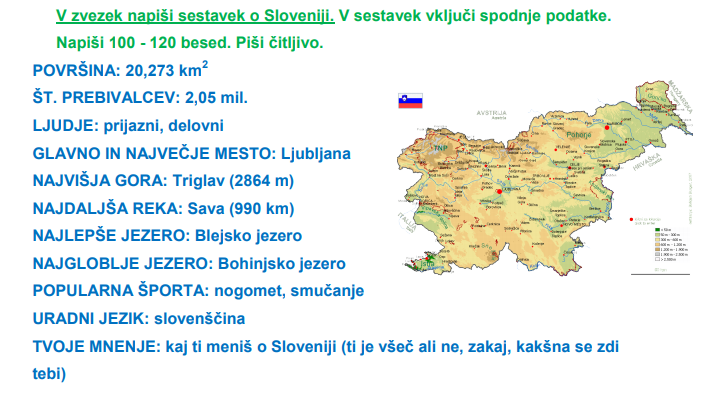 Slikaj in pošlji 